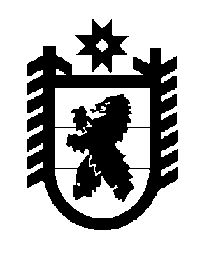 Российская Федерация Республика Карелия    ПРАВИТЕЛЬСТВО РЕСПУБЛИКИ КАРЕЛИЯРАСПОРЯЖЕНИЕот  24 января 2018 года № 38р-Пг. Петрозаводск Одобрить и подписать Соглашение о сотрудничестве между Правительством Республики Карелия и обществом с ограниченной ответственностью «Русский Лесной Альянс».
           Глава Республики Карелия                                                              А.О. Парфенчиков